Practice with Capital Letters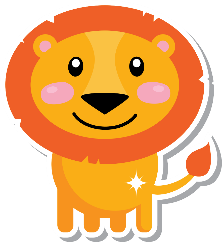 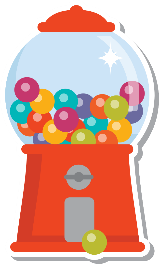 LowercaseLetterUppercaseo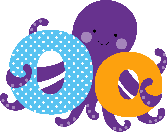 Op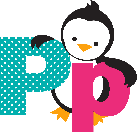 Pq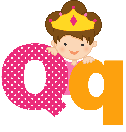 Qr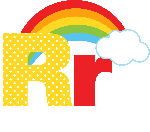 Rs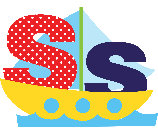 St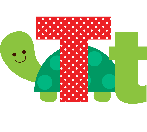 Tu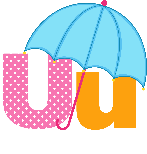 Uv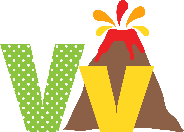 Vw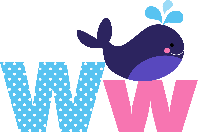 Wx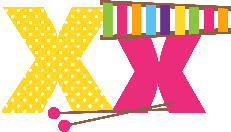 Xy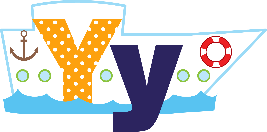 Yz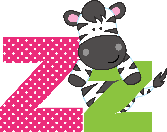 Z